ЕВРОПААвстрияЭКСТРЕННАЯ ПОМОЩЬ гражданам  Республики Беларусь на территории Австрийской и Словенской Республики:+43 664 969 1180 (мобильный телефон консула, досутпен Viber, Whatsapp).Адрес Посольства: г. ВЕНА, Hüttelbergstrasse 6, A-1140 WienТелефоны:+ 43 (1) 419 96 30 (общий телефон);
+ 43 (1) 419 96 30 11 (приемная Посла);
+ 43 (1) 419 96 30 30 (факс).е-mail:  austria@mfa.gov.by, at.consul@mfa.gov.byВремя работы: понедельник — пятница с 08.30 до 12.30 и с 13.30 до 17.30КОНСУЛЬСКАЯ СЛУЖБААдрес: Hüttelbergstrasse 6, A-1140 WienТелефоны:+ 43 (1) 419 96 30 21; +375 24 9708117
Консультации по телефону: понедельник, среда: с 08.30 до 12.30 и с 13.30 до 17.30, вторник, четверг, пятница: с 13.30 до 17.30Время работы: приемные дни: вторник, четверг, пятница с 09.00 до 12.00Как нас найти: Посольство расположено недалеко от конечной станции “Hütteldorf” линии метро U4, на пересечении улиц Hüttelbergstrasse и Linzerstrasse (см. на Google Maps).Бельгия ЭКСТРЕННАЯ ПОМОЩЬ гражданам  Республики Беларусь:+32 473 84 20 39 (в нерабочие часы и выходные дни)+32 477 99 34 30 – телефон дежурного дипломата в выходные дни
(при отсутствии ответа оставьте голосовое сообщение либо напишите СМС)
Адрес Посольства: г. БРЮССЕЛЬ, Av. Moliere 192, 1050 Bruxelles (Ixelles), Belgique
Тел.: + 32 2 340 02 70 факс: + 32 2 340 02 87
е-mail:  belgium@mfa.gov.by
TwitterВремя приема заявителей в консульском отделе Посольства:
понедельник, вторник, четверг, пятница с 10.00 до 12.00.
По средам прием заявителей не осуществляется
Телефон для консультаций и предварительной записи:
+32 2 340 02 96 (с 14.00 до 17.00 –  понедельник, вторник-четверг, пятница).Болгария ЭКСТРЕННАЯ ПОМОЩЬ гражданам  Республики Беларусь: мобильный телефон консула +359 876818404+ 359 29719528, +359 9717131 (с 9.00 до 18.00)Адрес Посольства: 1505, г. СОФИЯ, кв. «Редута», ул. «Никола Караджов» №3
Телефоны: (+359 2) 971 95 28, 971 71 31
Телефон/факс: (+359 2) 973 31 00
e-mail: bulgaria@mfa.gov.by Время работы: понедельник — пятница   9:00 – 13:00 и 14:00 – 18:00
Консульский отдел:
Телефоны: (+359 2) 971 95 28, 971 71 31
Дни приема посетителей: понедельник — пятница– прием документов на визы: 9:30 — 12:30– прием посетителей: 09:00 – 13:00 и 14:00 – 18:00 Великобритания ЭКСТРЕННАЯ ПОМОЩЬ гражданам  Республики Беларусь:  +44 (0) 7796 990 813+442079385993 (круглосуточно, при отсутствии ответа перезванивайте через 5 минут, возможно линия была занята)Адрес Посольства: 6 Kensington Court, LONDON W8 5DL
Консульская секция (прием звонков с 14.00 до 16.00 с понедельника по пятницу): +44 (0)207 938 3677Дежурный: +44 (0) 207 937 3288 (в выходные и праздничные дни – по экстренным вопросам)
Факс: +44 (0) 207 938 5985
e-mail:  консульский отдел: uk.consul@mfa.gov.by
e-mail: приемная: uk.london@mfa.gov.byКонсульский отдел:приемные дни  – понедельник, вторник, четверг, пятница 9.30 – 12.30В связи с распространением коронавируса в Великобритании с 23 марта 2020 г. консульский прием НЕ ОСУЩЕСТВЛЯЕТСЯ. Граждане Республики Беларусь могут обратиться только в экстренных ситуациях, таких как утрата документов и др.
Вход в помещение консульского приема в случаях экстренной ситуации допускается только в медицинских масках. При наличии симптомов простудных заболеваний просим воздержаться от посещения Посольства
ВенгрияЭКСТРЕННАЯ ПОМОЩЬ гражданам  Республики Беларусь:+36 1 214-05-53, +36 1 225-31-28
+36 30 246-51-89 (моб.)Адрес Посольства: в третьем районе г. БУДАПЕШТА Венгрыя/Magyarország
1037 Budapest, Virág Benedek utca 37
Телефоны: +36 1 214-05-53,  + 36 1 225-31-28Факс: +36 1 214-05-54
e-mail: hungary@mfa.gov.byВремя работы: понедельник — пятница   8:30 – 13:00, 13:30 – 17:00 Консульский отдел:приемные дни  – понедельник — пятница    Дні прыёму наведвальнікаў: з панядзелка па пятніцу 09:00 – 12:00
Телефон: + 36 1 225-31-29 (консультации по телефону с 14.00 до 17.00) 
Факс: +36 1 214-05-54 
e-mail: hungary.consul@mfa.gov.by
С учетом сложившейся ситуации, связанной с распространением коронавируса на территории Венгрии, прием всех граждан по консульским вопросам осуществляется только при наличии медицинской маски.При наличии симптомов простуды просим воздержаться от посещения консульского отдела ПосольстваГермания ЭКСТРЕННАЯ ПОМОЩЬ гражданам  Республики Беларусь: +49 176 984 61 567 (круглосуточно, моб.)+49 30 536 359 36/32 (Посольство в Берлине, в рабочее время)+49 89 649 570 319 (Генконсульство в Мюнхене, круглосуточно)+34 645577379 – в нерабочие часы и выходные дни (при отсутствии ответа оставьте голосовое сообщение либо напишите СМС)
Адрес Посольства: Am Treptower Park 32, 12435 Berlin Приёмная:
тел.: 030/536 359 0
факс: 030/536 359 23e-mail: germany@mfa.gov.byАдрес консульского отдела : Am Treptower Park 31, 12435 Berlin
тел.: 030/536 359 36
факс: 030/536 359 24
 e-mail: germany.consul@mfa.gov.by
Приёмные часы: понедельник, вторник, четверг, пятница с 9.00 до 12.00
Справочная информация по консульским вопросам предоставляется по телефону 030/536 359 36 с понедельника по пятницу с 14.00 до 17.00Адрес Генконсульства в Мюнхене: Schwanseestraße 91a, 81549 München
Тел.: 089/ 649 570 319Факс: 089/ 649 570 315e-mail: germany.muenchen@mfa.gov.byПриёмные часы: понедельник, вторник, четверг, пятница с 9.00 до 12.00.Справочная информация по консульским вопросам предоставляется по телефону 089/649 570 319 с понедельника по пятницу с 14.00 до 17.00 или по электронной почте germany.muenchen@mfa.gov.byИспания ЭКСТРЕННАЯ ПОМОЩЬ гражданам  Республики Беларусь:  +34 645577379 – в нерабочие часы и выходные дни(при отсутствии ответа оставьте голосовое сообщение либо напишите СМС)
Адрес Посольства: calle Caleruega, 81, 2A, 28033, MADRIDМетро: Pinar de ChamartínТелефон: +34 917128323
Время работы: понедельник — пятница 09.00-13.00, 14.00-18.00
(Обращаем ваше внимание, что прием по консульским вопросам ведется по отдельном графику и по предварительной записи)
Поправка к минскому времени: -1 час (летнее время) / -2 часа (зимнее время)
Консульская служба Посольства Республики Беларусь в Королевстве Испания.
Адрес: calle Caleruega, 81, 2A, 28033, Madrid
Прием посетителей по визовым вопросам: понедельник (c 09.00 до 11.00), среда (с 15.00 до 17.00), пятница (с 09.00 до 11.00).
Прием посетителей по вопросам гражданства (паспорта, ПМЖ, удостоверения согласий, доверенностей и т.д.) проводится ТОЛЬКО по предварительной записи:– по e-mail: spain.consul@mfa.gov.by – по телефону +34 917128323: понедельник, вторник, четверг, пятница (с 15.00 до 17.00), среда (с 10.00 до 12.00).
Консультации по телефону: +34 917128323:  понедельник, вторник, четверг, пятница (с 15.00 до 16.30), среда (с 10.00 до 11.30) Италия ЭКСТРЕННАЯ ПОМОЩЬ гражданам  Республики Беларусь: +39 06 82081430 (в рабочие дни — с 8.00 до 22.00, в выходные — с 10.00 до 20.00);+393454803465, +393483410239 (круглосуточно)Адрес Посольства: г. РИМ, Via delle Alpi Apuane, 16 00141 Roma — ItaliaТелефон: +39 (06) 8208141 (многоканальный), +39 (06) 82081431, +375 (24) 9711441,+39 (06) 82081430, +375 (24) 9711230факс: +39 (06) 82002309e-mail: italy@mfa.gov.byВремя работы: 9.00-13.00, 14.00-18.00, понедельник-пятницаКонсульский отдел Посольства Республики Беларусь в Итальянской РеспубликеАдрес:  Via delle Alpi Apuane, 16 00141 Roma — ItaliaТелефон: +39 (06) 82081430e-mail: italy.consul@mfa.gov.byПрием граждан по предварительной записи: понедельник, среда 9.00 – 13.00, 14.00 –17.00; пятница 9.00 – 13.00Латвия ЭКСТРЕННАЯ ПОМОЩЬ гражданам  Республики Беларусь:(+371) 67 325 321 – в нерабочее время(+371) 654 20 965, (+371) 26377825 (Даугавпилс)
+371 67 204 524 (Рига)Экстренный службы: полиция — 110,112; скорая помощь  — 113, 112Посольство Республики Беларусь в Латвийской РеспубликеАдрес: Jēzusbaznīcas iela 12, Rīga LV-1050
Время работы: 9:00 – 13:00, 14:00 – 18:00, понедельник — пятница
телефон: (+371) 6 722 25 60 — приемная
телефон: (+371) 6 732 53 21 — дежурный (в выходные и праздничные дни только в чрезвычайных, срочных и неотложных ситуациях)
телефон: (+371) 6 732 53 61 — экономическая служба
телефон: (+371) 6 722 53 91 — пресс-служба
факс: (+371) 6 732 28 91
e-mail: latvia@mfa.gov.byКонсульский отдел Посольства Республики Беларусь в Латвийской РеспубликеАдрес: Jēzusbaznīcas iela 12, Rīga LV-1050 (вход со стороны улицы Elijas)
Время приема посетителей: 9:00 — 12:30, понедельник – пятница
Выдача паспортов с визами: 15:00 — 16:00, понедельник – пятницателефон: (+371) 6 732 25 50 — автоответчиктелефон: (+371) 6 722 91 75 — визовые вопросы — с 14:00 до 17:00
телефон: (+371) 6 720 45 24 — по вопросам гражданства, ПМЖ, консульского учета, выдачи свидетельства на возвращение, обмена паспорта
факс: (+371) 6 732 53 20
e-mail: latvia.consul@mfa.gov.byГенеральное консульство Республики Беларусь в Даугавпилсе
Адрес: 18.Novembra iela 44, Daugavpils, LV-5403, Latvija
Время приема посетителей: 8:00 до 12:00, понедельник, вторник, среда, четверг, пятница
Выдача документов: 14:30 до 16:00
Телефон: (+371) 654 20 965
Факс: (+371) 654 26 145
e-mail: latvia.daugavpils@mfa.gov.byВ связи с пандемией коронавируса и введением на территории Латвийской Республики режима чрезвычайной ситуации консульский отдел Посольства Республики Беларусь в Латвийской Республике и Генеральное консульство Республики Беларусь в г. Даугавпилсе с 18.03.2020 г. приостанавливают приём посетителей по визовым вопросам.
Выдача паспортов, находящихся в Посольстве / Генконсульстве, осуществляется в прежнем режиме: в день и время, указанные в квитанцииЛитва ЭКСТРЕННАЯ ПОМОЩЬ гражданам  Республики Беларусь: +370 699 30 909 (20.00-08.00)+370 5 266 22 11 (8.00-20.00)+370 699 59 434
Адрес Посольства: 03225 ВИЛЬНЮС — 6, ул. Миндауго, 13
Телефон: +370 5 266 22 00 (приемная)
Консульские вопросы: +370 5 213 33 22
Телефон: +370 5 266 22 11 (дежурный)
Факс: +370 5 266 22 12
E-mail: lithuania.emb@mfa.gov.byВремя работы: 8:30 – 12:00, 13:00 – 17:30, понедельник – пятница
МолдоваЭКСТРЕННАЯ ПОМОЩЬ гражданам  Республики Беларусь: + (373 22) 602970, 602980 круглосуточно+373 79 11 30 02 (дежурный дипломат)Адрес Посольства: г. КИШИНЕВ, Republica Moldova, MD-2009, or. Chişinău, Str. A.Mateevici, 83/1Телефоны:+ (373 22) 60 29 81 (приемная)+ (373 22) 60 29 86 (канцелярия)+ (373 22) 60 29 84 (политические вопросы)+ (373 22) 60 29 82 (торгово-экономические вопросы)+(373 22) 60 29 84 (консульские вопросы)Факс: + (373 22) 23 83 00e-mail: moldova@mfa.gov.byВремя работы: 8:30 – 13:00, 14:00 – 17:30, понедельник – пятницаКонсультации граждан по телефону: 8.00 – 17.30Телефон/факс: + (373 22) 23 82 76Выездные консульские приемы: г. Тирасполь (ул. 25 Октября, д.76, 2 этаж)Нидерланды ЭКСТРЕННАЯ ПОМОЩЬ гражданам  Республики Беларусь:+31 (6) 513 49 312 в выходные и праздничные дни, во внерабочее времяАдрес Посольства: г. ГААГА, Groot Hertoginnelaan 26, 2517 EG Den HaagТелефон: +31 (70) 302 80 30
Факс: +31 (70) 364 05 55
e-mail: netherlands@mfa.gov.byС 16 марта 2020 г. Консульский прием не осуществляется (граждане Республики Беларусь могут обратиться только в экстренных ситуациях, утрата документов и др.)Вход в помещение консульского приема в случаях экстренной необходимости допускается только в маскахПольша ЭКСТРЕННАЯ ПОМОЩЬ гражданам  Республики Беларусь: +48 (85) 664-9940 (круглосуточно), +48 509 698 811  – Белосток +48 693 720 880, +48 605 048 505 – Бяла- Подляска+48 694 459 554 – Варшава (в выходные и праздничные дни, во внерабочее время), +48 (22)  742 07 20 с 8.00 до 16.40 (понедельник — пятница)Адрес Посольства: г. ВАРШАВА, ul. Wiertnicza 58, 02-952 Warszawa, PolskaТелефон: +48 (22) 742-0990, +48 (22) 842-5202 факс: +48 (22) 742-0980e-mail: poland@mfa.gov.byВремя работы: понедельник – пятница 8:00 — 12:00, 12:40 — 16:40Адрес Генконсульства в БЕЛОСТОКЕ: ul. Elektryczna 9, 15-080 Białystok, PolskaТелефон: +48 (85) 664-9946, +48 (85) 664-9940, факс: +48 (85) 664-9958e-mail: poland.bialystok@mfa.gov.byВремя работы: понедельник – пятница 8.00 –12.00, 13.00 –17.00Адрес Генконсульства в БЯЛА- ПОДЛЯСКА: ul. Sitnicka 77, 21-500 Biała Podlaska, Телефон: +48 (83) 342-1814, +48 (83) 342-1816факс: +48 (83) 342-1817e-mail: poland.bialapodlaska@mfa.gov.byВремя работы: понедельник – пятница 8.00 – 16.15Экстренные службы:112 – единый номер для наиболее близкорасположенных служб997 – полиция, 998 – пожарная служба, 999 – скорая помощьРоссияЭКСТРЕННАЯ ПОМОЩЬ гражданам  Республики Беларусь:+ 7 495 777 66 44 (дежурный Посольства Беларуси в России)сообщение по электронной почте: consular@embassybel.ruАбоненты белорусских операторов сотовой связи могут бесплатно звонить на горячие линии белорусских дипмиссийМосква и Московская область +7 91+7 985 331 26 12 
 +7 985 008 96 81 ,  +7 985 847 55 98 2 244 08 04 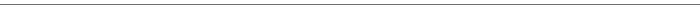  +7 912 244 08 04 Республика Коми, Свердловская, Челябинская, Курганская и Тюменская (включая Ямало-Ненецкий и Ханты-Мансийский автономные округа) области  +7 919 684 21 01 Республика Татарстан, Республика Марий Эл, Чувашская Республика, Ульяновская, Саратовская, Кировская области +7 911 862 96 15 Калининградская область +7 913 043 20 51 Республика Бурятия, Республика Тыва, Республика Хакасия, Красноярский край, Забайкальский край, Иркутская область +7 910 385 44 12 Республика Мордовия, Нижегородская, Пензенская, Костромская, Ивановская, Владимирская, Рязанская и Тамбовская области +7 913 986 10 20 Республика Алтай, Алтайский край, Кемеровская, Новосибирская, Омская и Томская области +7 918 558 01 81 Республика Адыгея, Республика Калмыкия, Республика Дагестан, Республика Ингушетия, Кабардино-Балкарская Республика, Карачаево-Черкесская Республика, Республика Северная Осетия-Алания, Чеченская Республика, Краснодарский, Ставропольский края, Астраханская, Волгоградская, Ростовская области +7 921 308 30 29 Санкт-Петербург, Республика Карелия, Ленинградская, Псковская, Новгородская, Вологодская, Мурманская, Архангельская (включая Ненецкий автономный округ) области +7 915 633 00 04 Смоленская, Тверская, Брянская, Белгородская, Воронежская, Курская, Липецкая, Тульская, Калужская и Орловская области +7 987 617 79 43 Республика Башкортостан, Удмуртская Республика, Пермский край, Оренбургская и Самарская области +7 924 118 99 94 Камчатский, Приморский и Хабаровский края, Республика Саха (Якутия), Амурская, Магаданская и Сахалинская области, Еврейская автономная область и Чукотский автономный округ +7 495 777 66 44 ДЛЯ ЭКСТРЕННЫХ СИТУАЦИЙ
Дежурный Посольства Беларуси в РоссииВ связи с мерами, принимаемыми Россией по нераспространению коронавирусной инфекции, на период с 18 марта 2020 года до 1 мая 2020 года консульский отдел Посольства Беларуси и отделения в Екатеринбурге, Казани, Калининграде, Красноярске, Нижнем Новгороде, Новосибирске, Ростове-на-Дону, Санкт-Петербурге, Смоленске, Уфе, Хабаровске приостанавливают прием граждан по консульским вопросам.При этом будет обеспечен прием граждан по экстренным вопросам: выдача свидетельств на возвращение в Беларусь, выдача виз дипломатам и административно-техническому персоналу посольств, аккредитованных в РоссииПредварительная запись на прием к консулу
+7 (495) 624 70 95 в рабочие дни с 14-00 до 16-00   Россия - Екатеринбург Адрес Отделения:  620075, Екатеринбург, пр. Ленина, д. 44Телефон: +7 343 359 86 22факс: +7 343 359 86 24e-mail: 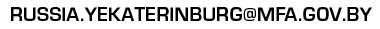 Прием граждан: вторник 10.00 — 13.00, четверг 14.00 — 17.00Регионы: Республика Коми, Свердловская, Челябинская, Курганская и Тюменская (включая Ямало-Ненецкий и Ханты-Мансийский автономные округа) областиРоссия - КазаньАдрес Отделения: 420015 г. Казань, ул. К. Маркса, д.61Телефон/ факс: +7 (843) 236-99-48e-mail: 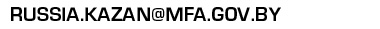 Прием граждан: понедельник — пятница с 13.00 до 15.00Регионы: Республика Татарстан, Республика Марий Эл, Чувашская Республика, Ульяновская, Саратовская, Кировская областиРоссия - КалининградАдрес Отделения:  236017, Калининград, ул. Дм. Донского, д.35а Телефон: +7 4012 21 44 12 факс: +7 4012 21 27 00e-mail: 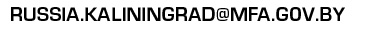 Прием граждан: понедельник — пятница с 9:00 до 13:00Регионы: Калининградская областьРоссия - КрасноярскАдрес Отделения:  660049, Красноярск, проспект Мира, 3Телефон: +7 391 212 41 12факс: +7 391 212 25 65e-mail: 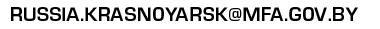 Прием граждан: вторник 14.00 — 18.00Регионы: Республика Бурятия, Республика Тыва, Республика Хакасия, Красноярский край, Забайкальский край, Иркутская областьРоссия - Москва (Посольство)Адрес Посольства:  101000, Москва, Центр, ул. Маросейка, д.17/6.Телефон: +7 (495) 624-70-95 консульские вопросы
+7 (495) 777-66-44факс: +7 (495) 777-66-33e-mail: 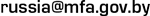 Прием граждан: понедельник — пятница 9.00 — 13.00, 14.00 — 18.00Регионы:Консульский отдел Посольства Беларуси в России
Адрес: 101000, Москва, Центр, ул. Маросейка, д.17/6, стр. 4
тел. +7 (495) 624-70-95
Прием граждан: понедельник, вторник, четверг, пятница
9.30 — 12.30 (прием документов)
16.00 — 17.00 (выдача документов)Россия - Нижний НовгородАдрес Отделения:  603082, Нижний Новгород, Кремль, корп. 2, к. 4Телефон: +7 831 419 75 16факс: +7 831 439 12 76e-mail: 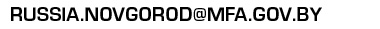 Прием граждан: По предварительной записи по тел. +7 (831) 419 75 16
вторник, четверг 10:00 — 13.00Обращаем ваше внимание, что прием по визовым вопросам в отделении Посольства НЕ ПРОИЗВОДИТСЯРегионы: Республика Мордовия, Нижегородская, Пензенская, Костромская, Ивановская, Владимирская, Рязанская и Тамбовская областиРоссия - НовосибирскАдрес Отделения:  630102, Новосибирск, ул. Кирова, 76Телефон: +7 383 264 30 53факс: +7 383 266 06 76e-mail: 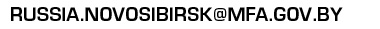 Прием граждан: среда с 14.00 до 18.00Регионы: Республика Алтай, Алтайский край, Кемеровская, Новосибирская, Омская и Томская областиРоссия - Ростов-на-Дону Адрес Отделения:  344019, Ростов-на-Дону, ул. 14 линия, дом 74, корпус 1Телефон: +7 863 286 96 90факс: +7 863 286 96 91e-mail:Прием граждан: По предварительной записи по тел. +7 (863) 286 96 92
четверг, пятница – с 10:00 до 12.00 и с 14.00 до 17.00Обращаем ваше внимание, что прием по визовым вопросам в отделении Посольства НЕ ПРОИЗВОДИТСЯРегионы: Республика Адыгея, Республика Калмыкия, Республика Дагестан, Республика Ингушетия, Кабардино-Балкарская Республика, Карачаево-Черкесская Республика, Республика Северная Осетия-Алания, Чеченская Республика, Краснодарский, Ставропольский края, Астраханская, Волгоградская, Ростовская областиРоссия - Санкт-Петербург Адрес Отделения:  191124, Санкт-Петербург, ул.Бонч-Бруевича, 3аТелефон: +7 812 274-72-12, 275-81-30факс: +7 812 273-41-64e-mail: 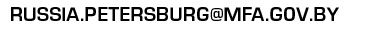 Прием граждан: понедельник, вторник, четверг, пятница 9.30 – 12.30, 16.00 – 17.00Регионы: город Санкт-Петербург, Республика Карелия, Ленинградская, Псковская, Новгородская, Вологодская, Мурманская, Архангельская (включая Ненецкий автономный округ) областиРоссия - СмоленскАдрес Отделения:  214000, Смоленск, ул. Бакунина, д. 7Телефон: +7 4812 38-53-14, +7 4812 38-62-62факс: +7 4812 38-51-27e-mail: 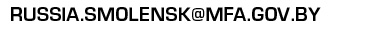 Прием граждан: По предварительной записи по тел. +7 (4812) 38 62 62
вторник, четверг 10:00 — 13.00Обращаем ваше внимание, что прием по визовым вопросам в отделении Посольства НЕ ПРОИЗВОДИТСЯРегионы: Смоленская, Тверская, Брянская, Белгородская, Воронежская, Курская, Липецкая, Тульская, Калужская и Орловская областиРоссия - Уфа Адрес Отделения:  450000, Уфа, ул. Советская, д. 18Телефон: +7 3472 73-12-56450000, Уфа, ул. Советская, д. 18факс: +7 3472 73-48-86e-mail: 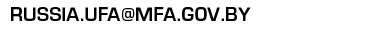 Прием граждан: понедельник — пятница: 11.00 — 13.00 Регионы: Республика Башкортостан, Удмуртская Республика, Пермский край, Оренбургская и Самарская областиРоссия - Хабаровск Адрес Отделения:  680000, Хабаровск, ул. Запарина, д.65, оф.1Телефон: +7 4212 31 59 18факс: +7 4212 31 59 12e-mail: 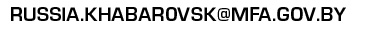 Прием граждан: понедельник, вторник, среда – с 10.00 до 13.00
четверг – с 14.00 до 18.00Регионы: Камчатский, Приморский и Хабаровский края, Республика Саха (Якутия), Амурская, Магаданская и Сахалинская области, Еврейская автономная область и Чукотский автономный округРумынияЭКСТРЕННАЯ ПОМОЩЬ гражданам  Республики Беларусь:+40 728029910, 40 724332260(круглосуточно, в т.ч. связь по Viber, WhatsApp)Адрес Посольства:  011411 г. БУХАРЕСТ, ул.Туберозелор, 6, сектор 1
011411 Bucureşti, str.Tuberozelor nr.6, Sector 1Телефон: + 40 21 2231776, +40 21 2224288факс: + 40 21 2231763e-mail:  romania@mfa.gov.byВремя работы: понедельник – пятница, 9.00-13.00, 14.00-18.00 Консульская служба:Телефон: + 40 21 2231776, +40 21 2224288
факс: + 40 21 2231763e-mail: romania.consul@mfa.gov.byПо предварительной записи:– прием граждан вторник, четверг 9.00 – 13.00– подача документов вторник, четверг 9.00 – 12.00Сербия ЭКСТРЕННАЯ ПОМОЩЬ гражданам  Республики Беларусь: +38163321775 мобильный телефон консула+381 69 641557 мобильный телефон  дежурного дипломатаГраждане Республики Беларусь, оказавшиеся в кризисной или чрезвычайной ситуации в Сербии, Черногории и Македонии, могут обратиться в Посольство Республики Беларусь в Республике Сербия для оказания необходимого содействия по телефону либо направить уведомление в рабочее время по факсу/электронной почте. Контактные данные: телефон в рабочее время: +381 11 36 16 938Адрес Посольства:  11000, БЕЛГРАД, ул. Делиградска 13Телефон: +381 11 3616938факс: +381 11 36 16 836e-mail: serbia@mfa.gov.byВремя работы:Предварительное консультирование и запись на прием - по тел. +381 11 3616938Прием посетителей и граждан Республики Беларусь по консульским вопросам:понедельник-пятница  – 09.00 - 13.00Прием документов на визы: понедельник, среда, пятница  – 09.00 - 12.00СловакияЭКСТРЕННАЯ ПОМОЩЬ гражданам  Республики Беларусь:в выходные и праздничные дни, а также в нерабочее время +421 903 721 121 (мобильный телефон консула); +421 2 6225 0152 (дежурная служба Посольства)Адрес Посольства:  811 02 Братислава 1, ул. Янчова 5.Телефон: +421 2 6225 0152,          +421 2 6280 1212факс: +421 2 6280 2026 (автомат)e-mail: slovakia@mfa.gov.byВремя работы: понедельник – пятница с 08.00 до 12.30 и с 13.30 до 17.00 Консульский отдел
Тел.: +421 2 6225 0152
Факс: +421 2 6280 2026 (автомат).
е-mail: sk.consul@mfa.gov.by Время работы консульского отдела Посольства (прием по вопросам оформления/выдачи виз по предварительной записи): понедельник, среда, пятница с 09.00 до 12.00.Украина ЭКСТРЕННАЯ ПОМОЩЬ гражданам  Республики Беларусь: +38 050 406 23 30   В экстренных случаях прием граждан Республики Беларусь:– в рабочие дни – с 08:00 до 20:00 сотрудниками консульской службы Посольства;– в выходные и праздничные – с 09:00 до 13:00 дежурным дипломатом Посольства.Службы экстренной помощи:полиция – 102, скорая медицинская помощь –103Адрес Посольства:  ул. М. Коцюбинского, д. 3, г. КИЕВ 01901Телефон: +38 044 537 52 00факс: +38 044 537 52 13e-mail: ukraine@mfa.gov.byВремя работы: 9:00 – 13:00, 14:00 – 18:00, понедельник — пятницаКонсульская служба:Телефон: +38 044 537 52 03 (вопросы виз, справок, гражданства, паспортов, ПМЖ, выезда в Беларусь)
e-mail: ua.consul@mfa.gov.byПрием посетителей: понедельник, вторник, четверг и пятницу с 09:30 до 12:00;  с 14:30 до 17:00 в соответствии с графиком Вниманию граждан Республики Беларусь, утративших удостоверяющие личность документы (паспорт) на территории Украины!В ОБЯЗАТЕЛЬНОМ ПОРЯДКЕ НЕОБХОДИМО ОФОРМИТЬ СВИДЕТЕЛЬСТВО НА ВОЗВРАЩЕНИЕ – процедура выдачи может быть осуществлена в Посольстве Республики Беларусь в КиевеВыезд граждан Республики Беларусь из Украины только на основании справки об утрате/хищении паспорта, полученной в органах внутренних дел Украины,
НЕ ПРЕДСТАВЛЯЕТСЯ ВОЗМОЖНЫМФинляндия ЭКСТРЕННАЯ ПОМОЩЬ гражданам  Республики Беларусь в период нахождения в Финляндии и Дании:  +358468133338 (Viber, WhatsApp) – первый секретарь Кухарчик Андрей Сергеевичв нерабочее время — по телефону +358468133338 (мобильный, в т.ч. Viber, WhatsApp) или +358468133333Горячая линия 0203-16116
	Юридическая консультация 0203-16117Общая служба спасения, скорая помощь, пожарная служба — 112
	Полиция — 112, а также 10022
	Морская служба спасения 0204 1000
	Центр информации о ядовитых веществах 09 471 977Адрес Посольства:  Унионинкату 18, 00130 ХЕЛЬСИНКИ, ФинляндияАдрес для посещений: Похьойнен Макасииникату 4, 5-й этажТелефон: +358 942472056, +358 942472053факс: +358 942472057e-mail: finland@mfa.gov.byКонсульская служба Республики Беларусь в Финляндской Республике
Прием посетителей: понедельник, вторник, четверг (08.30 до 15.30) 
Предварительную запись можно осуществить по электронной почте finland@mfa.gov.by либо по телефону + 358 942472055, +358 942472053.

ФранцияЭКСТРЕННАЯ ПОМОЩЬ гражданам  Республики Беларусь на территории Франции, Португалии и Монако:+ 33 1 44 14 69 75 (дежурный)моб: +33 6 09 78 41 40
Адрес Посольства:  38, бульвар Сюше, 75016 ПАРИЖ, ФранцияТелефон: + 33 1 44 14 69 75, + 33 144 14 69 79факс: + 33 1 44 14 69 70e-mail: fr.consul@mfa.gov.byВремя работы: понедельник – пятница 9.00 – 13.00, 14.00 – 18.00ЧехияЭКСТРЕННАЯ ПОМОЩЬ гражданам  Республики Беларусь:+420 731 846 186 (также Viber и WhatsApp)При отсутствии ответа напишите SMSЭкстренная помощь:единый телефон служб спасения 112полиция158муниципальная полиция 156скорая помощь 155бригада спасателей «Первой помощи» 141 23Адрес Посольства:  Sádky 626/17, PRAHA 7 – Troja, PSČ 171 00Телефон: (+420) 233 540 899, (+420) 233 543 372, (+420) 233 541 011 — консульские вопросы (рабочие дни с 16.00 до 17.00)факс: (+420) 233 540 925e-mail: czech@mfa.gov.by Прием посетителей в Консульском отделе: понедельник, среда, пятница 9.00 –12.00, 14.00 – 17.00Консультации консула по вопросам, информация по которым не представлена на сайте Посольства, осуществляется в рабочие дни с 16.00 до 17.00 по телефону (+420) 233 541 011. В случае возникновения чрезвычайной ситуации, угрожающей жизни и здоровью белорусских граждан, просим обращаться по телефону (+420) 731 846 186.Прием граждан Послом: каждая первая среда месяца, 14.00 – 20.00Телефон для предварительной записи: (+420) 233 540 899. Швейцария ЭКСТРЕННАЯ ПОМОЩЬ гражданам  Республики Беларусь:  +41584644488 (с 08:00 до 18:00 ежедневно)
+ 41 31 952 79 14, +41 78 645 07 50 – дежурный ПосольстваАдрес:  Quartierweg 6, 3074 Muri bei Bern, Switzerland 
Приёмная: +4131 9527914
Факс: +4131 9527616
e-mail:   switzerland@mfa.gov.byКонсульский отдел: Адрес:  Quartierweg 6, 3074 Muri bei Bern, Switzerland 
Телефон: +4131 952 76 81
Факс: +4131 952 76 16
e-mail:   switzerland.consul@mfa.gov.byС учетом введения режима, связанного с распространением коронавируса на территории Швейцарии, прием всех граждан по консульским вопросам осуществляется только при наличии медицинской маски. К очному приему в помещение консульской службы Посольства допускается не более двух человек одновременно.
Просим также заранее получить подтверждение возможности посещения Посольства по телефону: +41 31 952 76 81, либо по электронной почте: switzerland.consul@mfa.gov.byПрием граждан по личным вопросам осуществляется только по предварительной записи (тел. +4131 952 79 14)В случае подозрения на наличие заболевания, в том числе в случае контакта с заразившимся человеком, руководствоваться рекомендуемым швейцарскими властями алгоритмом действий: немедленно уведомить о возникшей ситуации по телефону медицинское учреждение/личного врача по месту нахождения либо по номеру +41584644488 (с 08:00 до 18:00 ежедневно) и следовать полученным инструкциямШвеция ЭКСТРЕННАЯ ПОМОЩЬ гражданам  Республики Беларусь:  - +46 73 388 02 32, +46 72 280 29 48, +46 73 731 39 77 – в нерабочие часы и выходные дни (при отсутствии ответа оставьте голосовое сообщение либо напишите СМС)+46 8 517 00 991
112 — общий телефон экстренной службы в чрезвычайных ситуациях114 14 — телефон полиции1177 — телефон службы здравоохранения116 000 — телефон дежурной службы в случае пропажи ребенка113 13 — общенациональный информационный телефонный номерАдрес Посольства: Vikdalsgränd 10A, 131 51 Nacka, SverigeТел.: +46 8 517 00 991:  понедельник, вторник, четверг, пятница (с 15.00 до 17.00), среда (с 10.00 до 12.00).e-mail:   sweden@mfa.gov.by, sweden.consul@mfa.gov.by  Время работы: понедельник — пятница 09.00-13.00, 14.00-18.00Поправка к минскому времени: - 1 час (летнее время),  — 2 часа (зимнее время)Консульская служба Посольства Республики Беларусь в Королевстве Швеция Адрес: Vikdalsgränd 10A, 131 51 Nacka, Sverige
Прием посетителей: понедельник (c 09.30 до 13.00), среда (с 14.00 до 17.00), пятница (с 09.30 до 13.00).
Прием посетителей по вопросам гражданства, а также оформления разрешения на ПМЖ производится только по предварительной записи.
Эстония ЭКСТРЕННАЯ ПОМОЩЬ гражданам  Республики Беларусь:+ (372) 580 14 707 – дежурный ПосольстваАдрес Посольства: 11312, г. Таллинн, ул. Магдалеена, 3бТелефон: + (372) 651 55 00Факс: + (372) 655 80 01 e-mail: estonia@mfa.gov.byВремя работы: 9.30 – 13.00, 14.00 – 18.00, понедельник – пятница Прием посетителей по ВИЗОВЫМ ВОПРОСАМДни приема: понедельник, вторник, среда, пятница 9.30 – 12.30 (подача документов на визы); выдача паспортов с визами:    15.00 – 16.00 (понедельник-пятница)